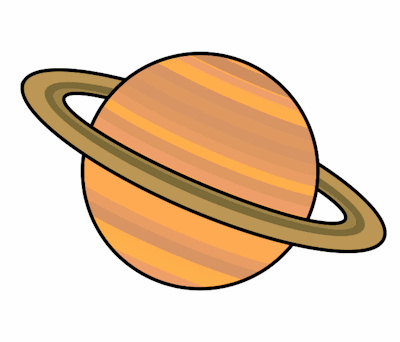 Planet Spellings Week beginning 7th Decembermagicmagicianopticopticianmusicmusicianelectricelectricianmathematicsmathematician